我校召开第十五届学位评定委员会第三次会议2020年6月14日，校第十五届学位评定委员会第三次全体委员会议于在科技楼1607会议室召开。学位评定委员会主席李顺兴校长主持会议，学位评定委员会副主席张龙海副校长出席会议。会议上，学位评定委员会副主席张龙海汇报了2020年申请博士学位和硕士学位总体情况，各研究生培养单位汇报了各单位拟授学位情况。与会委员认真审定了275位研究生的学位申请材料，一致表决通过，同意授予275位毕业研究生相应学位。会议上，李顺兴校长、张龙海副校长指出，各研究生培养单位和相应职能部门要高度重视论文抽检，把好学位论文各个环节，提高学位论文质量。 本次学位会是推进我校2020届研究生如期毕业的重要举措。经校学位评定委员会授权，学科建设与研究生工作处将抓好审核关，继续推进2020年延期毕业研究生相关工作。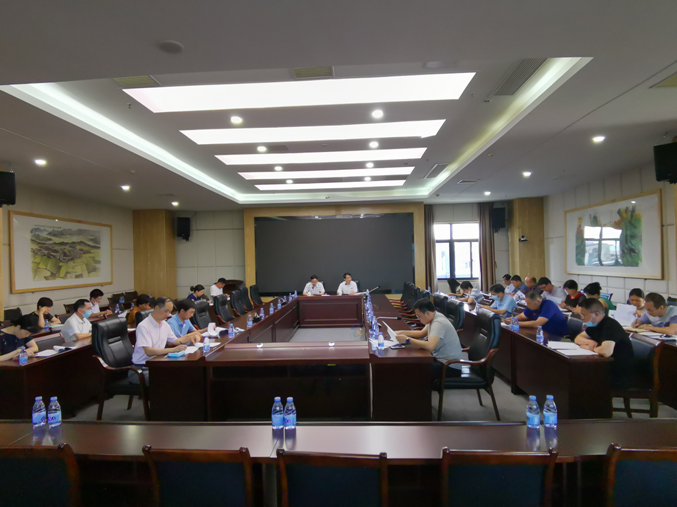 